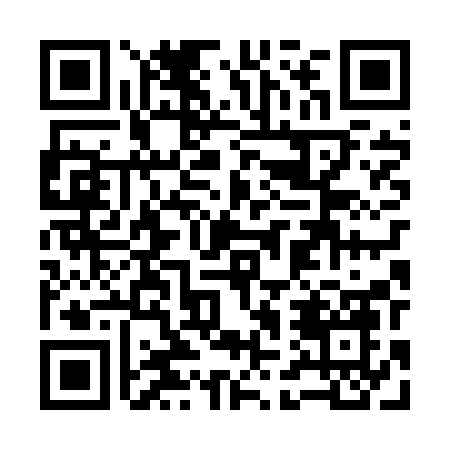 Prayer times for Woity Trojany, PolandWed 1 May 2024 - Fri 31 May 2024High Latitude Method: Angle Based RulePrayer Calculation Method: Muslim World LeagueAsar Calculation Method: HanafiPrayer times provided by https://www.salahtimes.comDateDayFajrSunriseDhuhrAsrMaghribIsha1Wed2:235:0312:335:428:0410:322Thu2:215:0112:335:438:0610:353Fri2:204:5912:335:448:0810:384Sat2:194:5712:335:458:0910:395Sun2:184:5512:335:468:1110:406Mon2:174:5412:335:478:1310:407Tue2:174:5212:335:488:1410:418Wed2:164:5012:335:498:1610:429Thu2:154:4812:335:508:1810:4210Fri2:144:4612:335:518:1910:4311Sat2:144:4512:335:528:2110:4412Sun2:134:4312:325:538:2310:4513Mon2:124:4112:325:548:2410:4514Tue2:124:4012:325:558:2610:4615Wed2:114:3812:335:568:2810:4716Thu2:104:3712:335:578:2910:4717Fri2:104:3512:335:588:3110:4818Sat2:094:3412:335:598:3210:4919Sun2:094:3212:335:598:3410:4920Mon2:084:3112:336:008:3510:5021Tue2:084:3012:336:018:3710:5122Wed2:074:2812:336:028:3810:5123Thu2:074:2712:336:038:4010:5224Fri2:064:2612:336:048:4110:5325Sat2:064:2512:336:048:4210:5326Sun2:054:2312:336:058:4410:5427Mon2:054:2212:336:068:4510:5528Tue2:054:2112:336:078:4610:5529Wed2:044:2012:346:088:4810:5630Thu2:044:1912:346:088:4910:5631Fri2:044:1812:346:098:5010:57